Witam,                                                                                           21. 04. 2020r.Temat kompleksowy: WIOSNA W OGRODZIETemat dnia: WIOSENNE KWIATYMam cichą nadzieję, że byliście już w ogrodzie, działce, na balkonie. Pomagaliście dorosłym grabić, przycinać, a może nawet siać warzywa lub kwiatki. Może sadziliście bratki lub inne wczesne kwiaty. Zapoznaliście się z narzędziami potrzebnymi do pracy w ogrodzie?Zad. 1Otoczcie pętlą/ wskażcie palcem  te przedmioty, które są potrzebne do pracy w ogrodowej ziemi.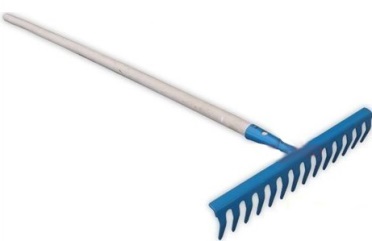 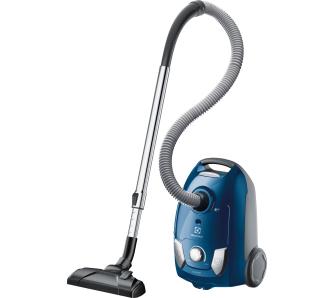 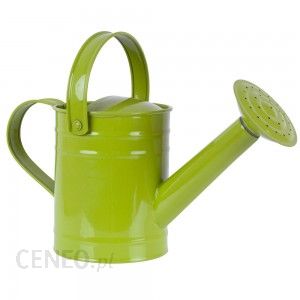 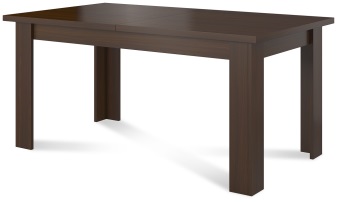 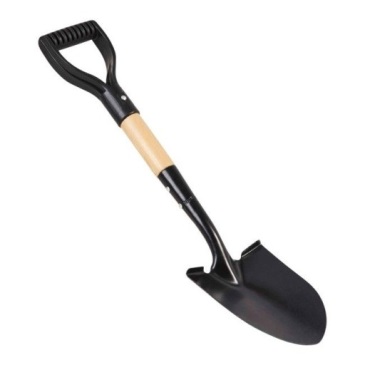 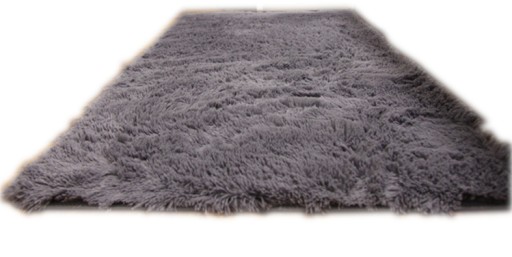 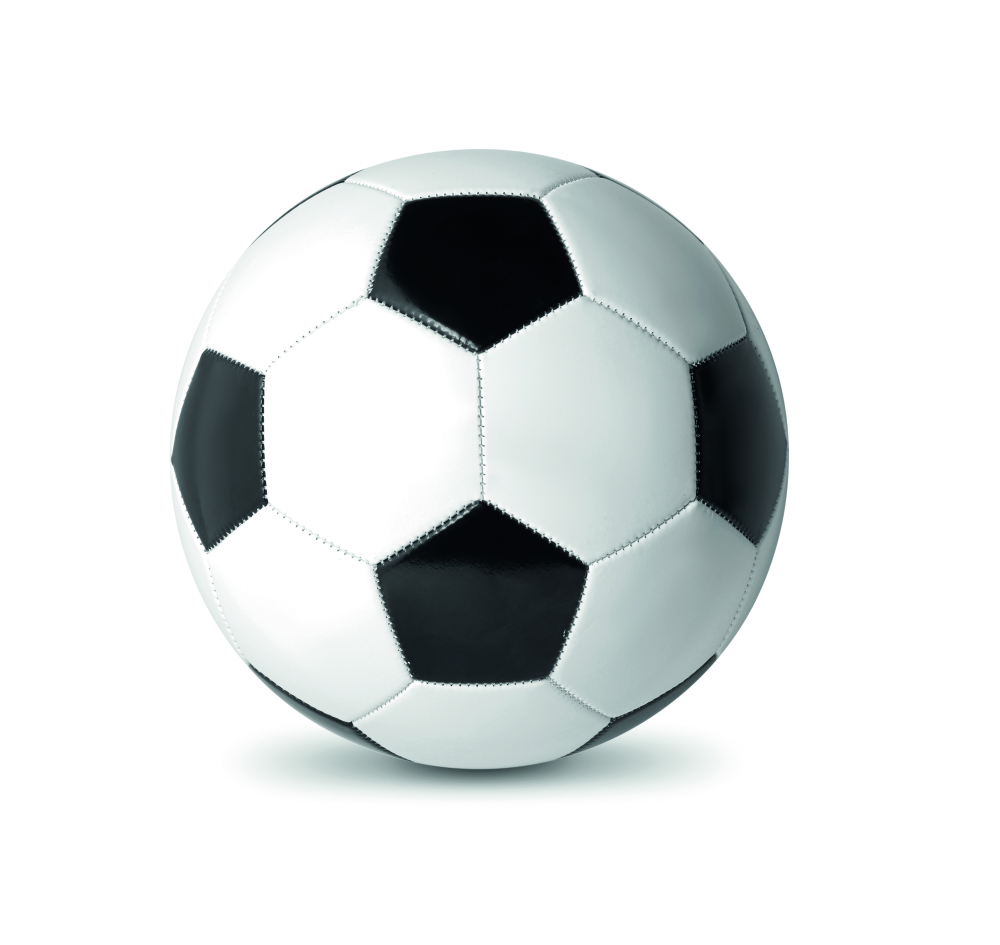 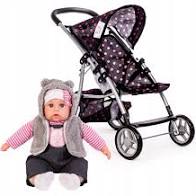 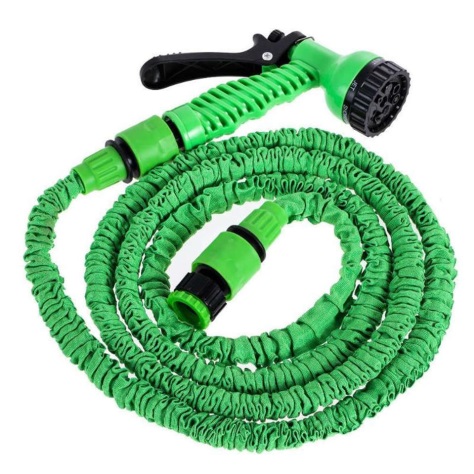 Zad.2Czy rozpoznajecie te kwiaty? Potraficie je nazwać? To wiosenne kwiaty. Piękne?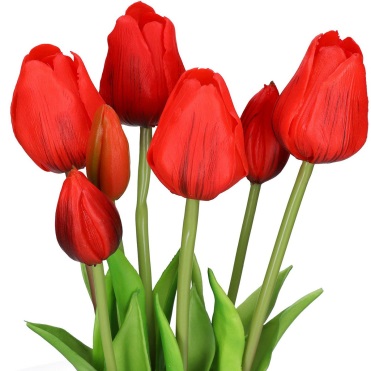 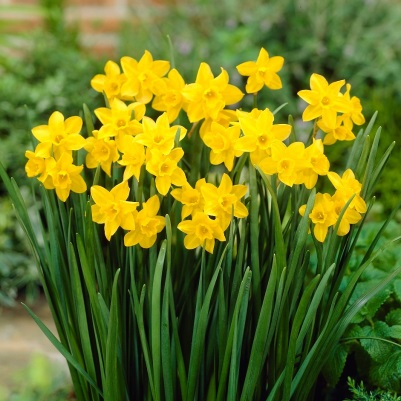 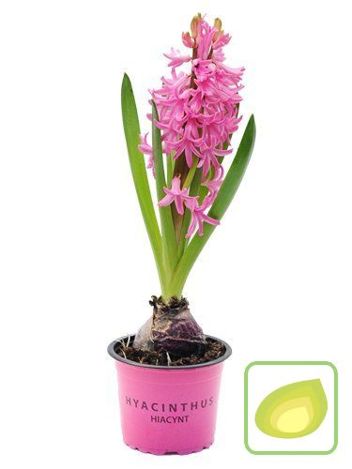 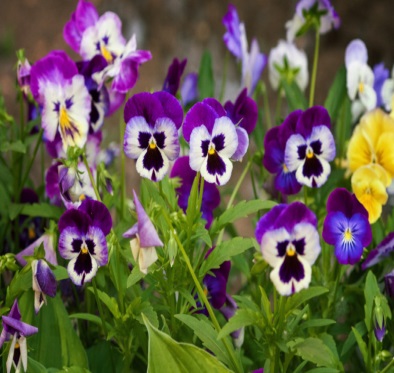         TULIPAN                 NARCYZ                     HIACYNT            BRATEK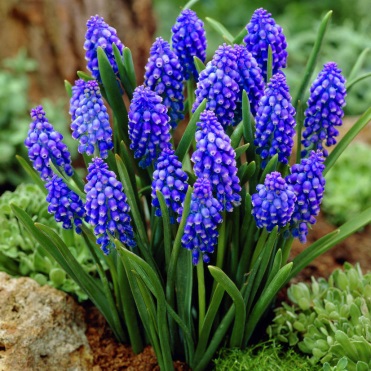 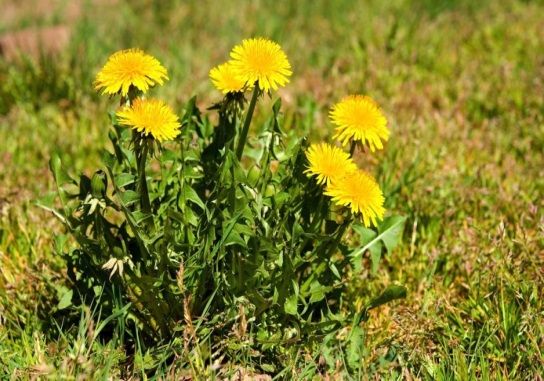 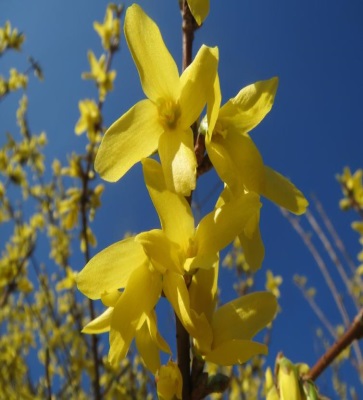 SZAFIREK                    MLECZ/MNISZEK LEKARSKI           FORSYCJA      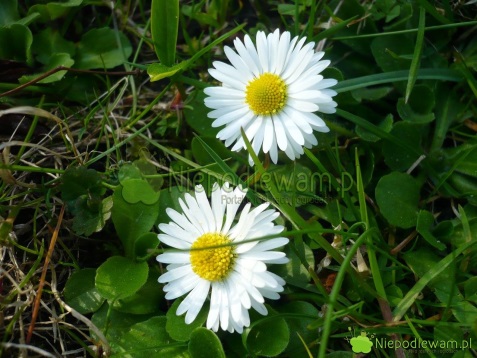 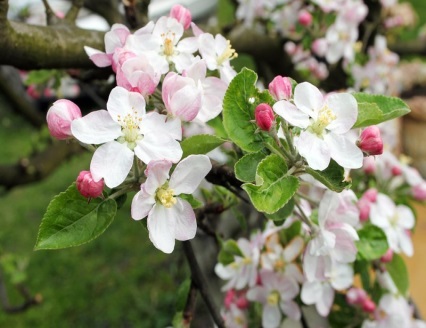 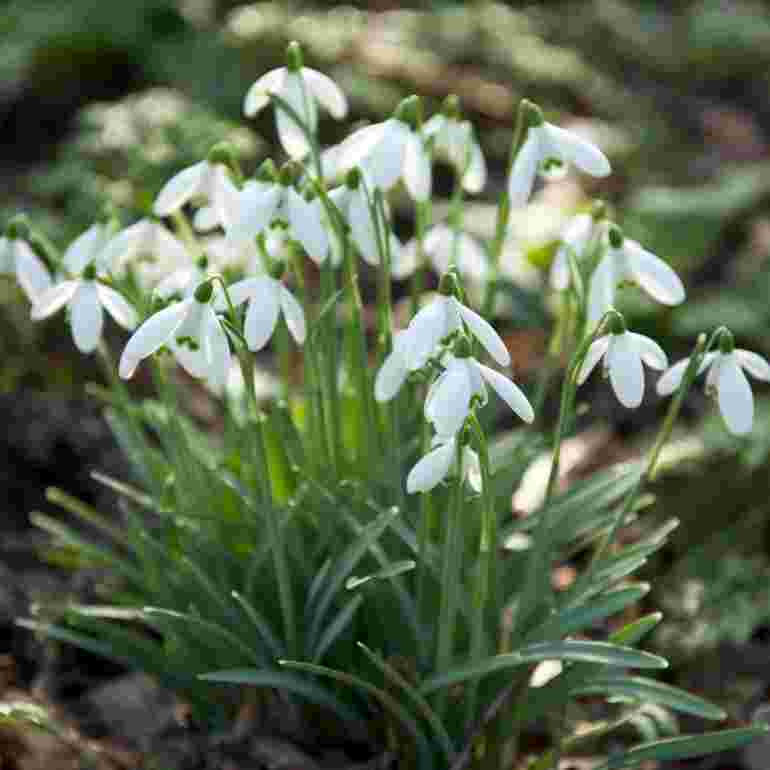              STOKROTKA                      KWIAT JABŁONI             PRZEBIŚNIEGZad. 3Zabawa ruchowa. Wyobraźcie sobie, że jesteście na łące lub w ogrodzie. Narwijcie bukiecik kwiatów dla mamy. Bukiet musi być duży, ogromny…..Wszyscy zbierają kwiatki rosnące na podłodze/ dywanie.Zad. 3Zadanie wiosenne matematyczne. Proszę wydrukować  to zadanie/ samodzielnie narysować kwiatki. Otoczcie pętlami  żółtymi tulipany, pętlami czerwonymi stokrotki, pętlami niebieskimi narcyzy, a pomarańczowymi pętlami bratki. Policz grupy kwiatów i pionowymi kreskami narysuj  odpowiedzi. Podkreśl czarną linią w odpowiedziach te kwiatki, których  jest najwięcej.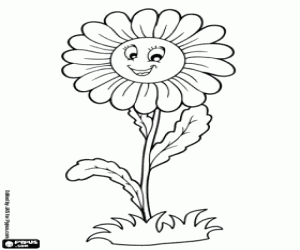 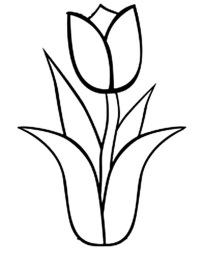 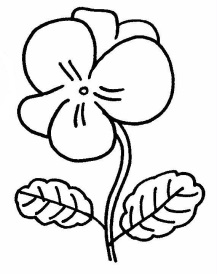 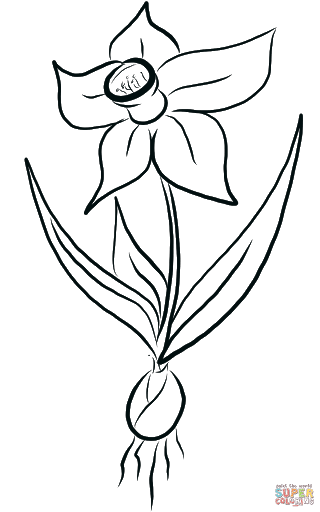 Odpowiedzi:………….,……….,……….…………Zad. 4Praca plastyczna. Tematem pracy jest ogrodowa  łąka. Poznaliście kolorowe kwiaty wiosenne łąk i ogrodów. Namalujcie je na kartce.Potrzebne są materiały: kartka papieru, farby plakatowe w tubkach (kolory kwiatów), kawałki gąbek- 2 cm. Sześciany(walce), talerzyk do farbek. Należy maczać wilgotne czyste gąbeczki w farbce, a następnie stemplować nimi na kartce kwiatki. Trawę można wykonać pędzelkiem. W ten sposób  dzieci poznają nowe techniki plastyczne. Na zakończenie proszę opisać pracę i schować do teczki.Pozdrawiam kolorowo, Renata Kowalska